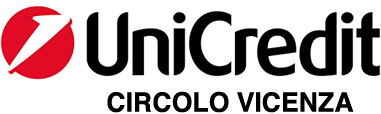 ______________________________________Contrà Lampertico, 16 - Vicenza   tel. 0444/506361 - cell. 3385074151circolovicenza@alice.it	                   circolovicenza.unicredit.it   SEZIONE VENEZIA									Circolare n.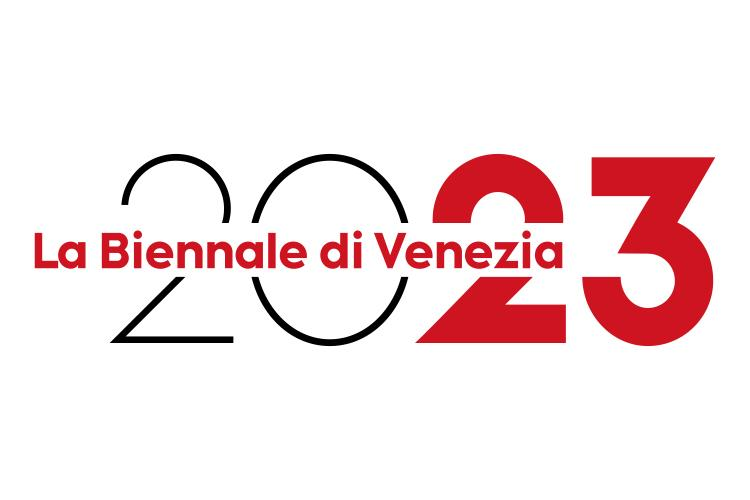 SABATO 07/10/23  e DOMENICA 08/10/23Appuntamento alle ORE 9.45 presso la biglietteria “Ai Giardini della Biennale Partenza visita alle 10:15.La guida vi incontrerà all’esterno della sede dei Giardini, nell’area antistante l’ingresso della mostra, vicino al cartello “meeting point”. Arsenale - Partenza visita alle 15:30 La guida vi aspetterà nella corte davanti all’infopoint, all’ingresso dell’ArsenaleMAX 50 PERSONE PER DATA IN DUE GRUPPI DA 25 PersoneQUOTA UNICA di 20 EURO solo per iscritti al circolo DI CUI 20 POSTI RISERVATI AI DIPENDENTI IN SERVIZIO PER DATA e COMPRENDE:Due visite guidate della durata di circa 1 ora e 30 minuti (ore 10.00 sede “Ai Giardini della Biennale” e ore 15.00 sede “Arsenale”) Facoltativo e su prenotazione da comunicare all’atto dell’adesione:Pranzo a “buffet” presso la Trattoria pizzeria Sottoprova. Circa euro 18 da pagare in LOCORef. Paris/ Manuela3346015055MODALITÀ DI ISCRIZIONE: e-mail a paris.sezionevenezia@gmail.com ENTRO IL 30 SETTEMBRE 2023SABATO 07/10/23    ….. DOMENICA 8/7/23    ….:Il sottoscritto _______________________________ iscrive le seguenti persone alla Biennale 2023e autorizza l’addebito di € ……….  su cc indicato in mandato SDD.___________________________________		_______________________________________________________________________		_______________________________________________________________________		____________________________________Per il pagamento della quota relativa sarà sufficiente restituire all’indirizzo  circolovicenza.unicredit@gmail.com  firmato, oltre al modulo di iscrizione, l’allegato mandato per addebito diretto Sepa, debitamente compilato nel primo riquadro riguardante i dati del debitore, luogo, data di sottoscrizione. Il mandato dovrà essere compilato per ogni partecipante (socio effettivo, aggregato e familiare) e firmato solo dall’intestatario del conto corrente indicato per l’addebito, allegando copia del documento di identità di chi firma l’autorizzazione. Sarà valido anche per gli addebiti delle future manifestazioni e quote associative. Chi lo avesse già inviato precedentemente, invii la sola prenotazioneData __________________ tel. _______________________ firma ______________________PRIVACY: Avendo preso atto dell’informativa fornitami da UniCredit Circolo Vicenza sui contenuti, diritti e doveri sanciti dal Regolamento Europeo (UE / 2016/679) in tema di protezione dati, informativa comunque sempre consultabile sul sito del Circolo stesso (unicreditcircolovicenza.it) consento a UniCredit Circolo Vicenza di trattare i miei dati per l’organizzazione ed erogazione dei servizi richiesti in questa circolare.                                                                                                                                                                                               Firma …………………………………………RESPONSABILITA’: Il partecipante è consapevole che la sua partecipazione (e quella dei propri familiari) alle manifestazioni del Circolo Vicenza o ad attività patrocinate dal Circolo, avviene a suo rischio e pericolo e sotto la propria responsabilità. È consapevole altresì di sollevare il Circolo Vicenza, l’organizzazione, i suoi rappresentanti ed aiutanti, le autorità e le altre persone collegate con l’organizzazione delle manifestazioni, da ogni e qualsiasi responsabilità per danni e inconvenienti che a lui derivassero o derivassero a terzi, o a cose di terzi, per effetto della sua partecipazione alle attività istituzionali, rinunciando a priori a qualsiasi rivalsa e ad ogni ricorso ad autorità non considerate dalle vigenti norme.                                                                                                                                                                                                Firma …………………………………………LIBERATORIA/AUTORIZZAZIONE PER LA PUBBLICAZIONE DI FOTO: A titolo gratuito, senza limiti di tempo, anche ai sensi degli artt. 10 e 320 cod.civ. e degli artt. 96 e 97legge 22.4.1941, n. 633, Legge sul diritto d’autore, alla pubblicazione delle proprie immagini sul sito internet di UniCredit Circolo Vicenza,  nonché  autorizza  la  conservazione  delle  foto  e  dei  video  stessi  negli archivi  informatici  di UniCredit Circolo Vicenza  e  prende  atto  che  la finalità  di  tali  pubblicazioni  sono meramente  di carattere informativo ed eventualmente promozionale.									   Firma ……………………………………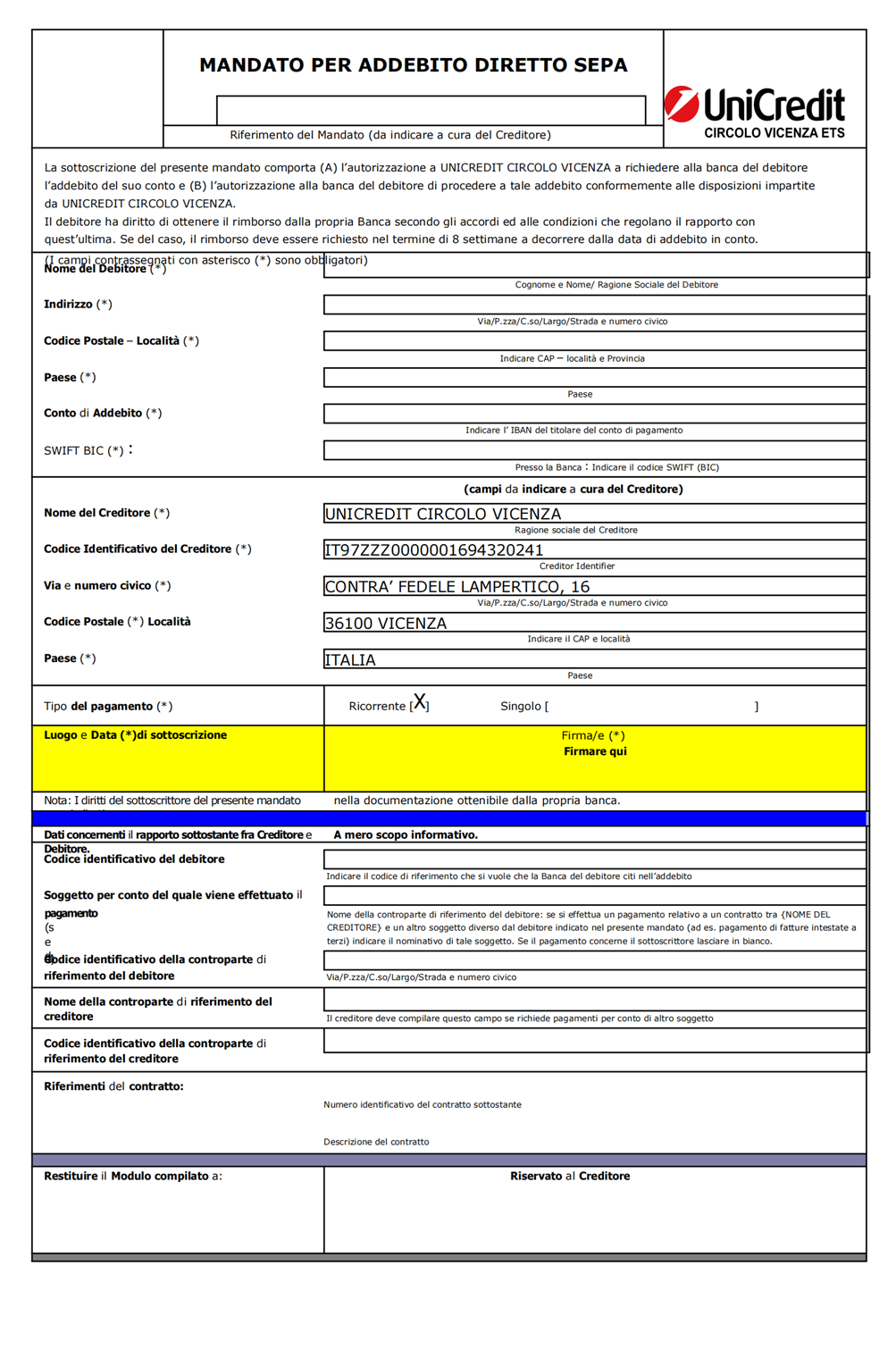 